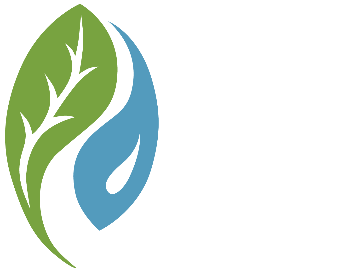 SUTTER COUNTY RESOURCE CONSERVATION      DISTRICT BOARD MEETING AGENDA May 8, 2024 12:00 p.m.Sutter County RCD Office - Conference Room        144 Gibson Ave, Yuba City, CA 95991This meeting will be conducted in person at the Sutter County Resource Conservation District’s Office. All board members and staff are expected to attend the scheduled meeting. The public is invited to observe and at designated times, are able to provide comments during the meeting by attending and sharing their interests with us.I. Call to Order     A. Introduction     B. Roll CallII. Acceptance of Agenda      A. Changes or Additions to AgendaIII. Public Participation DJ Baker, Yuba Resources Conservation DistrictWendy Kreibel, NRCS Members of the public will be allowed to address the Board on items of interest that are the subject matter jurisdiction of the Board.  Any member of the audience who may wish to bring a matter before the Board that is not on the agenda may do so at this time; however, State law provides no action may be taken on any item not appearing on the agenda.  Comments shall be limited to three minutes. IV. Action ItemsApproval of Minutes April 10, 2024 - Regular Meeting
      B.  Financial Report Monthly Bills  Audit Update - table from April 10th Meeting V. Staff and Director Reports       A.  PowerPoint PresentationHealthy Soils/SWEEPCal-Recycle WCB/CARCD Monarch Habitat CUSP/Drought ReliefCAPGPUC Farm Demo Network
Feather River Parkway UpdateVI.  New BusinessSac Valley Regional Spring Meeting- May 15th Registration - $25 per person DM training June 23-25Coastal Cleanup -In person workshop in Sacramento on 5/22/2024 or zoom in June? Jakara Movement meeting on April 28 – update. Look into the Blue Zone?Applied to set up at Summer Stroll June 15. Will find out if we can on May 10, 2024. Table at fair opportunity June 20-23 With Farm BureauFarm Bureau Monthly board meeting- should we attend it monthly? Did have a meeting with Stephanie Young at the RCD office on 4/30/2024 – update.New Directors - UpdateVII.     Adjournment 